Оздоровлення дітей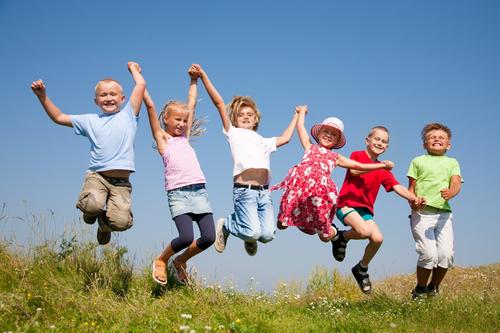 Відповідно міської цільової програми «Турбота. Назустріч киянам» на 2019-2021 рік Управлінням праці та соціального захисту населення Подільської районної в місті Києві державної адміністрації здійснюється забезпечення путівками для відпочинку та оздоровлення дітей-киян учасників антитерористичної операції, в супроводі одного з батьків або законного представника, а саме:дітей киян, які брали безпосередню участь в антитерористичній операції, забезпеченні її проведення, учасників відсічі збройної агресії РФ, віком до 14 років;дітей-киян військовослужбовців військових частин NN 2260, 2269, 3027, 3030, 3066, 3078, 1465, 1498, 2428, А0222, А0525, А1799, А1937, А2299, А4193 які дислокуються на території міста Києва, віком до 14 років;дітей загиблих (померлих) киян, які брали безпосередню участь в антитерористичній операції, забезпеченні її проведення, учасників відсічі збройної агресії РФ, віком до 18 років.Путівки для оздоровлення дітей видаються в порядку черговості на підставі заяви одного з батьків (законних представників) дитини, до якої додаються:копія паспорта учасника антитерористичної операції та супроводжуючого;копія документу, що засвідчує взаємини дитини і заявника (свідоцтво про народження, усиновлення, документ, що підтверджує встановлення опіки чи піклування), нотаріально завірена згода (доручення) батьків, опікунів, усиновителів або піклувальників на виїзд та супровід дитини;копія одного з документів про участь в антитерористичній операції одного з батьків, зокрема: про безпосереднє залучення до виконання завдань антитерористичної операції в районах її проведення, направлення (прибуття) у відрядження до районів проведення антитерористичної операції, їх перебування в таких районах з метою виконання завдань із захисту незалежності, суверенітету та територіальної цілісності України шляхом безпосередньої участі в антитерористичній операції, забезпеченні її проведення (витяги з наказів, директив, розпоряджень, посвідчень про відрядження, оперативних завдань, журналів бойових дій, бойових донесень, дислокацій, книг нарядів, графіків несення служби, звітів, зведень, донесень, матеріалів спеціальних (службових) розслідувань за фактами отримання поранень, інші офіційні документи, видані державними органами, що містять достатні докази про безпосередню участь особи у виконанні завдань антитерористичної операції у районах її проведення), або копія довідки, виданої за формою, визначеною Порядком надання статусу учасника бойових дій особам, які захищали незалежність, суверенітет та територіальну цілісність України і брали безпосередню участь в антитерористичній операції, забезпеченні її проведення, затвердженим постановою Кабінету Міністрів України від 20 серпня 2014 року № 413;копія посвідчення учасника бойових дій;копія довідки, виданої за формою, визначеною Порядком оформлення і видачі довідки про взяття на облік внутрішньо переміщеної особи, затвердженим постановою Кабінету Міністрів України від 01 жовтня 2014 року № 509, з відміткою про фактичне місце проживання в місті Києві для внутрішньо переміщених осіб.копія свідоцтва про смерть (у разі загибелі (смерті) учасника антитерористичної операції);довідка видана в установленому порядку про те, що учасник антитерористичної операції на момент смерті (загибелі) був зареєстрований в місті Києві, або на момент загибелі (смерті) учасника антитерористичної операції в місті Києві були зареєстровані його діти.Зазначені документи подаються також в оригіналах для звірки з копіями.Звертатися за адресою: вул. Ярославська, 31Б, каб. 101, тел. 482 48 51